  Guía de TrabajoHistoria y Geografía 6° Básico“Conformación del Territorio Chileno”DESARROLLOPara el desarrollo de esta guía se recomienda la lectura del libro del estudiante, páginas 94 a la 107, además de los contenidos vistos durante la clase virtual (puede complementar con apoyándose en los textos y videos del Blog https://profehistoriahhcc.blogspot.com/) y en el Classroom del curso.ACTIVIDADES“Desde que Chile se independizó, tuvo las mismas fronteras que posee hasta el día de hoy”. Podemos decir que esta afirmación es:Verdadera.Falsa.Incompleta.No se puede corroborar.Dentro de las formas que el Estado de Chile definió su territorio durante el siglo XIX fue:Por guerra.Por colonización.Por negociación.Todas las anteriores.La colonización de los territorios de Valdivia y Llanquihue fue desarrollada principalmente por:Chilenos.Estadounidenses. Alemanes.Argentinos.El militar a cargo de la “Ocupación de la Araucanía” fue:Cornelio Saavedra.Victorino Lastarria.Manuel Baquedano.José Manuel Balmaceda.Dentro de los factores que explican la “Ocupación de la Araucanía”, es FALSO señalar que:Eran necesarias más tierras para poder desarrollar la agricultura en nuestro país.El dominio mapuche en la Araucanía era considerado un peligro para la soberanía nacional.Los mapuches podrían querer conquistar el resto de Chile si las autoridades no los combatían.Las autoridades pensaban que los mapuches debían integrarse a la “civilización” y adoptar las costumbres de los chilenos.El conflicto derivado de los problemas limítrofes entre Chile, Perú y Bolivia fue:La Guerra Civil de 1833.La Guerra del Pacífico.La Guerra de la Independencia.La Pacificación de la Araucanía.En pleno desarrollo de la Guerra con Perú y Bolivia, y para evitar que Argentina entrara al conflicto, Chile suscribe un tratado en el año 1881, mediante el cual:Autoriza a los argentinos a colonizar Valdivia y Llanquihue.Le quita a los argentinos los territorios de la Patagonia.Cede gran parte de la Patagonia a Argentina.Los argentinos se unen a la guerra a favor de Chile.Una de las últimas incorporaciones del territorio nacional fue la da la Isla de Pascua o Rapa Rui. Este proceso concluye con la anexión de la isla el año:1851187918811891LECTURA DE FUENTESLee las siguientes fuentes, y en base a ellas responde las preguntas:De acuerdo a los textos ¿Cuál fue el trato hacia los pueblos indígenas en estos procesos de expansión territorial? Explica con dos ejemplos.________________________________________________________________________________________________________________________________________________________________________________________________________________________________________________________________________De acuerdo al primer texto ¿Estás de acuerdo con denominar al proceso llevado por el Estado en este territorio como “Pacificación de la Araucanía”? Explica tu respuesta con un argumento.________________________________________________________________________________________________________________________________________________________________________________________________________________________________________________________________________ACTIVIDADES DE CIERRE¿Cuáles fueron los principales procesos ocurridos para la conformación del territorio chileno durante el siglo XIX?____________________________________________________________________________________________________________________________________¿Por qué es importante conocer el proceso de conformación del territorio chileno?____________________________________________________________________________________________________________________________________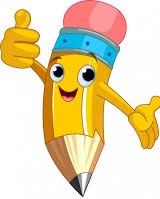 AUTOEVALUACIÓN O REFLEXIÓN PERSONAL SOBRE LA ACTIVIDAD:1.- ¿Qué fue lo más difícil de este trabajo? ¿Por qué?____________________________________________________________________________________________________________________________________Nombre:Curso: 6°   Fecha: semana N° 25¿QUÉ APRENDEREMOS?¿QUÉ APRENDEREMOS?¿QUÉ APRENDEREMOS?Objetivo (s): OA 05: Describir cómo se conformó el territorio de Chile durante el siglo XIX, considerando colonizaciones europeas, la incorporación de Isla de Pascua, la ocupación de la Araucanía, la Guerra del Pacífico y diversos conflictos bélicos, entre otros factores.Objetivo (s): OA 05: Describir cómo se conformó el territorio de Chile durante el siglo XIX, considerando colonizaciones europeas, la incorporación de Isla de Pascua, la ocupación de la Araucanía, la Guerra del Pacífico y diversos conflictos bélicos, entre otros factores.Objetivo (s): OA 05: Describir cómo se conformó el territorio de Chile durante el siglo XIX, considerando colonizaciones europeas, la incorporación de Isla de Pascua, la ocupación de la Araucanía, la Guerra del Pacífico y diversos conflictos bélicos, entre otros factores.Contenidos: Conformación del Territorio Chileno.Contenidos: Conformación del Territorio Chileno.Contenidos: Conformación del Territorio Chileno.Objetivo de la semana: Describir cómo se conformó el territorio chileno durante el siglo XIX, a través del desarrollo de una Guía de Estudio, utilizando diversos medios tecnológicos.Objetivo de la semana: Describir cómo se conformó el territorio chileno durante el siglo XIX, a través del desarrollo de una Guía de Estudio, utilizando diversos medios tecnológicos.Objetivo de la semana: Describir cómo se conformó el territorio chileno durante el siglo XIX, a través del desarrollo de una Guía de Estudio, utilizando diversos medios tecnológicos.Habilidad: Describir.Habilidad: Describir.Habilidad: Describir.